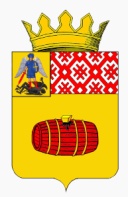 Администрация муниципального образования «Вельский муниципальный район» Архангельской областиПОСТАНОВЛЕНИЕот      04 октября  2018 года          №  899г. Вельск    Об определении границ прилегающих к некоторым зданиям, строениям, сооружениям, помещениям, объектам и местам территорий,  на которых не допускается розничная продажа алкогольной продукции и розничная продажа алкогольной продукции при оказании услуг общественного питания в МО «Вельский муниципальный район»В соответствии с Федеральным законом от 22 ноября 1995 года № 171-ФЗ «О государственном регулировании производства и оборота этилового спирта, алкогольной и спиртосодержащей продукции и об ограничении потребления (распития) алкогольной продукции»,  Федеральным законом от 06 октября 2003 года № 131-ФЗ «Об общих принципах организации местного самоуправления в Российской Федерации», постановлением Правительства Российской Федерации от 27 декабря 2012 года № 1425 «Об определении органами государственной власти субъектов Российской Федерации мест массового скопления  граждан и мест нахождения источников повышенной опасности, в которых не допускается розничная продажа алкогольной продукции, а также определение органами местного самоуправления границ прилегающих к некоторым организациям и объектам территорий, на которых не допускается розничная продажа алкогольной продукции», областным законом от 28 июня 2010 года № 182-14-ОЗ «О реализации государственных полномочий Архангельской области в сфере производства и оборота этилового спирта, алкогольной и спиртосодержащей продукции и об ограничении потребления (распития) алкогольной продукции, постановлением Правительства Архангельской области от 05 марта 2013 года № 94-пп «Об утверждении мест массового скопления граждан и мест нахождения источников повышенной опасности, в которых не допускается розничная продажа алкогольной продукции на территории Архангельской области», а также   в соответствии с  результатами проведения общественных обсуждений границ территорий, прилегающих к зданиям, строениям, сооружениям, помещениям, на которых не допускается розничная продажа алкогольной продукции, на территории муниципального образования «Вельский муниципальный район» Архангельской области п о с т а н о в л я ю:1. Определить минимальное  значение  расстояния  от организаций и (или) объектов до границ прилегающих территорий  на которых не допускается розничная продажа алкогольной продукции и розничная продажа алкогольной продукции при оказании услуг общественного питания, и  находящихся  в границах муниципальных образований городских и сельских поселений, входящих в состав муниципального образования «Вельский муниципальный район»  согласно приложению № 1.2. Определить  способ расчета расстояния:    в метрах по кратчайшему маршруту движения пешеходов от входа для посетителей в здание, строение сооружение, помещение  (при наличии обособленной территории – от входа для посетителей на обособленную территорию), в котором расположены объекты, организации, указанные  в приложении №1 настоящего постановления,   до входа посетителей в стационарный торговый объект или объект организации общественного питания. 3.Комитету по управлению муниципальным имуществом  и земельными ресурсами администрации МО «Вельский муниципальный район» в месячный  срок определить схемы границ, прилегающих территорий к объектам и организациям, указанных в приложении №1 настоящего постановления.    	4.Разместить настоящее постановление в средствах массовой информации и на официальном сайте администрации  муниципального образования «Вельский муниципальный район» в информационно-телекоммуникационной сети «Интернет». 	5.Отделу потребительского рынка, предпринимательства и защиты прав потребителей одновременно  с официальным опубликованием настоящего постановления, информировать о нем расположенные на территориях муниципального образования «Вельский муниципальный район»  организации, осуществляющие розничную продажу алкогольной продукции, индивидуальных предпринимателей, осуществляющих розничную продажу пива, пивных напитков, сидра, пуаре, медовухи, а также организации, осуществляющие розничную продажу алкогольной продукции, индивидуальных предпринимателей, осуществляющих розничную продажу пива, пивных напитков, сидра, пуаре, медовухи, и признаваемые сельскохозяйственными товаропроизводителями организации, крестьянские (фермерские) хозяйства и индивидуальных предпринимателей, осуществляющих розничную продажу вина (игристого вина), при оказании этими организациями, крестьянскими (фермерскими) хозяйствами и индивидуальными предпринимателями услуг общественного питания в соответствии с Порядком, установленном постановлением правительства Архангельской области от 14 ноября 2017 года № 470-пп.           6.Контроль за исполнением настоящего постановления возложить на заместителя главы по вопросам экономики, предпринимательства и сельского хозяйства-начальника сельского хозяйства Дружинина А.В.	7.Постановление главы администрации МО «Вельский муниципальный район» от 24.05.2017 года  №  625  «Об определении границ прилегающих к некоторым зданиям, строениям, сооружениям, помещениям, объектам и местам территорий,  на которых не допускается розничная продажа алкогольной продукции и розничная продажа алкогольной продукции при оказании услуг общественного питания в МО «Вельский муниципальный район» считать утратившим силу.8. Настоящее постановление вступает в силу  со дня опубликования.Глава муниципального образования«Вельский муниципальный район»                                           В.Г. Шерягин                                        Приложение №1к постановлению  главы МО «Вельский муниципальный район»от 04 октября  2018 года  № 899Перечень зданий, строений, сооружений, помещенийнекоторых  образовательных, медицинских организаций, объектов спорта,  вокзалов, на прилегающих территориях которыхне допускается розничная продажа алкогольной продукции и розничная продажа алкогольной продукции при оказании услуг общественного питания в муниципальном образовании «Вельский муниципальный район» Архангельской областиПриложение № 2 к постановлению главы МО «Вельский муниципальный район»от     №Минимальное  значение  расстоянияот   организаций и (или) объектов, на которых не допускается розничная продажа алкогольной продукции и розничная продажа алкогольной продукции при оказании услуг общественного питания до  границ прилегающих территорий 1.Минимальное  значение  расстояния  прилегающей территории от входа для посетителей в здания, строения, сооружения, помещения, находящиеся во владении и пользовании образовательных организаций (за исключением организаций дополнительного образования, организаций дополнительного профессионального образования) до входа для посетителей в стационарный торговый объект,  находящихся:в городском поселении - 40 метров (при наличии обособленной территории – 10 метров от входа для посетителей на обособленную территорию до входа для посетителей в стационарный торговый объект; в рабочем поселке Кулой и сельских поселениях - 20 метров (при наличии обособленной территории – 10 метров от входа для посетителей на обособленную территорию до входа для посетителей в стационарный торговый объект).2. Минимальное  значение  расстояния прилегающей территории от входа для посетителей в здания, строения, сооружения, помещения, находящиеся во владении и пользовании организаций, осуществляющих обучение несовершеннолетних до входа для посетителей в стационарный торговый объект,  находящихся:в муниципальном образовании «Вельское» - 10 метров (при наличии обособленной территории - 5 метров от входа для посетителей на обособленную территорию до входа для посетителей в стационарный торговый объект; в муниципальном образовании «Кулойское»  и муниципальных образованиях сельских поселений - 5 метров (при наличии обособленной территории  3 метра от входа для посетителей на обособленную территорию до входа для посетителей в стационарный торговый объект).3. Минимальное  значение  расстояния прилегающей территории от входа для посетителей в здания, строения, сооружения, помещения, находящиеся во владении и пользовании юридических лиц независимо от организационно-правовой формы и индивидуальных предпринимателей, осуществляющих в качестве основного (уставного) вида деятельности медицинскую деятельность или осуществляющих медицинскую деятельность наряду с основной (уставной) деятельностью на основании лицензии, выданной в порядке, установленном законодательством Российской Федерации, за исключением  видов деятельности по перечню, утвержденному Правительством Российской Федерации до входа для посетителей в стационарный торговый объект,  находящихся: в муниципальном образовании «Вельское» - 10 метров (при наличии обособленной территории - 5 метров от входа для посетителей на обособленную территорию до входа для посетителей в стационарный торговый объект);в муниципальном образовании «Кулойское»  и муниципальных образованиях сельских поселений  - 5 метров (при наличии обособленной территории   2 метра от входа для посетителей на обособленную территорию до входа для посетителей в стационарный торговый объект).4. Минимальное значение  расстояния прилегающей территории от входа для посетителей в спортивные сооружения, которые являются объектами недвижимости и права на которые зарегистрированы в установленном порядке, до входа для посетителей в стационарный торговый объект, находящихся: в муниципальном образовании «Вельское» - 10 метров (при наличии обособленной территории - 5 метров от входа для посетителей на обособленную территорию до входа для посетителей в стационарный торговый объект);в муниципальном образовании «Кулойское»  и муниципальных образованиях сельских поселений - 5 метров (при наличии обособленной территории - 2 метра от входа для посетителей на обособленную территорию до входа для посетителей в стационарный торговый объект).5. Минимальное значение расстояния прилегающей территории от входа для посетителей в вокзалы до входа для посетителей в стационарный торговый объект, находящихся: в муниципальном образовании «Вельское» - 10 метров (при наличии обособленной территории - 5 метров от входа для посетителей на обособленную территорию до входа для посетителей в стационарный торговый объект);в муниципальном образовании «Кулойское»  и муниципальных образованиях сельских поселений - 5 метров (при наличии обособленной территории – 2 метра от входа для посетителей на обособленную территорию до входа для посетителей в стационарный торговый объект ).6. Минимальное значение расстояния прилегающей территории от мест нахождения источников повышенной опасности, определяемых правительством Архангельской области, до входа для посетителей в стационарный торговый объект, находящихся: в муниципальном образовании «Вельское» - 30 метров (при наличии обособленной территории - 15 метров от входа для посетителей на обособленную территорию до входа для посетителей в стационарный торговый объект );в муниципальном образовании «Кулойское»  и муниципальных образованиях сельских поселений - 15 метров (при наличии обособленной территории - 10 метров от входа для посетителей на обособленную территорию до входа для посетителей в стационарный торговый объект).7. Минимальное  значение  расстояния прилегающей территории от входа для посетителей в здания, строения, сооружения, помещения, находящиеся во владении и пользовании образовательных организаций (за исключением организаций дополнительного образования, организаций дополнительного профессионального образования) до входа для посетителей в объект организации общественного питания,  находящихся: в муниципальном образовании «Вельское» - 15 метров (при наличии обособленной территории - 5 метров от входа для посетителей на обособленную территорию до входа для посетителей в объект организации общественного питания;в муниципальном образовании «Кулойское»  и муниципальных образованиях сельских поселений - 7 метров (при наличии обособленной территории – 3 метра от входа для посетителей на обособленную территорию до входа для посетителей в объект организации общественного питания).8. Минимальное  значение  расстояния прилегающей территории от входа для посетителей в здания, строения, сооружения, помещения, находящиеся во владении и пользовании организаций, осуществляющих обучение несовершеннолетних до входа для посетителей в объект организации общественного питания,  находящихся:в муниципальном образовании «Вельское» - 5 метров (при наличии обособленной территории - 2 метра от входа для посетителей на обособленную территорию до входа для посетителей в объект организации общественного питания; в муниципальном образовании «Кулойское»  и муниципальных образованиях сельских поселений - 3 метра (при наличии обособленной территории   1 метр от входа для посетителей на обособленную территорию до входа для посетителей в объект организации общественного питания).9. Минимальное  значение  расстояния прилегающей территории от входа для посетителей в здания, строения, сооружения, помещения, находящиеся во владении и пользовании юридических лиц независимо от организационно-правовой формы и индивидуальных предпринимателей, осуществляющих в качестве основного (уставного) вида деятельности медицинскую деятельность или осуществляющих медицинскую деятельность наряду с основной (уставной) деятельностью на основании лицензии, выданной в порядке, установленном законодательством Российской Федерации, за исключением  видов деятельности по перечню, утвержденному Правительством Российской Федерации до входа для посетителей в объект организации общественного питания,  находящихся: в муниципальном образовании «Вельское» - 5 метров (при наличии обособленной территории - 2 метра от входа для посетителей на обособленную территорию до входа для посетителей в объект организации общественного питания);в муниципальном образовании «Кулойское»  и муниципальных образованиях сельских поселений - 3 метра (при наличии обособленной территории  - 1 метр от входа для посетителей на обособленную территорию до входа для посетителей в объект организации общественного питания).10. Минимальное значение расстояния прилегающей территории от входа для посетителей в вокзалы до входа для посетителей в объект организации общественного питания, находящихся: в муниципальном образовании «Вельское» - 5 метров (при наличии обособленной территории - 2 метра от входа для посетителей на обособленную территорию до входа для посетителей в объект организации общественного питания);в муниципальном образовании «Кулойское»  и муниципальных образованиях сельских поселений - 3 метра (при наличии обособленной территории  - 1 метр от входа для посетителей на обособленную территорию до входа для посетителей в объект организации общественного питания).11.Минимальное значение  расстояния прилегающей территории от входа для посетителей в спортивные сооружения, которые являются объектами недвижимости и права на которые зарегистрированы в установленном порядке, до входа для посетителей в объект организации общественного питания, находящихся: в муниципальном образовании «Вельское» - 10 метров (при наличии обособленной территории - 5 метров от входа для посетителей на обособленную территорию до входа для посетителей в стационарный торговый объект);в муниципальном образовании «Кулойское»  и муниципальных образованиях сельских поселений - 5 метров (при наличии обособленной территории - 2 метра от входа для посетителей на обособленную территорию до входа для посетителей в стационарный торговый объект).12. Минимальное значение расстояния прилегающей территории от мест нахождения источников повышенной опасности, определяемых правительством Архангельской области, до входа для посетителей в объект организации общественного питания, находящихся: в муниципальном образовании «Вельское» - 30 метров (при наличии обособленной территории - 15 метров от входа для посетителей на обособленную территорию до входа для посетителей в объект организации общественного питания);в муниципальном образовании «Кулойское»  и муниципальных образованиях сельских поселений - 15 метров (при наличии обособленной территории - 10 метров от входа для посетителей на обособленную территорию до входа для посетителей в объект организации общественного питания).№ п/пНаименование объектаАдрес места нахожденияОбъекты  образовательных  организацийОбъекты  образовательных  организацийОбъекты  образовательных  организаций1.Структурное подразделение муниципального бюджетного образовательного учреждения«Средняя школа № 1 г.Вельска»- «Детский сад № 47 «Теремок»165150, Архангельская область,Вельский район, г. Вельск, ул. Чехова, д.42.Структурное подразделение муниципального бюджетного образовательного учреждения «Средняя школа № 1 г. Вельска»-  «Детский сад № 27 «Солнышко»165151, Архангельская область,Вельский район г. Вельск, ул. Л.Толстого, д.213.Структурное подразделение муниципального бюджетного образовательного учреждения «Средняя школа № 1 г. Вельска»-  «Детский сад № 27 «Солнышко»165151, Архангельская область,Вельский район г. Вельск, ул. Л.Толстого, д.21 строение 14.Структурное подразделение муниципального бюджетного образовательного учреждения «Средняя школа № 1 г. Вельска»-  «Детский сад № 27 «Солнышко»165151, Архангельская область,Вельский район г. Вельск, ул. Л.Толстого, д.21строение 25.Структурное подразделение муниципального бюджетного образовательного учреждения «Средняя школа № 1 г.Вельска»- «Детский сад № 43 «Улыбка»165150Архангельская область Вельский район, дер. Шиловская, д.40а6.Структурное подразделение муниципального бюджетного образовательного учреждения «Средняя школа № 1 г. Вельска»- «Детский сад № 11 «Радуга»165150Архангельская область Вельский район, г. Вельск, ул. Заводская, д.44а7.Структурное подразделение муниципального бюджетного образовательного учреждения «Средняя школа № 2 г. Вельска»- «Детский сад № 60 «Орленок»165150Архангельская область Вельский район, г. Вельск, ул. Октябрьская, д.148.Структурное подразделение муниципального бюджетного образовательного учреждения «Средняя школа № 2 г. Вельска»- «Детский сад № 6 «Искорка»165150Архангельская область Вельский район, Г. Вельск, ул. Набережная, д.29а9.Структурное подразделение муниципального бюджетного образовательного учреждения «Средняя школа № 3 г.Вельска»- «Детский сад № 61 «Родничок»165150Архангельская область Вельский район, Г. Вельск, ул. Некрасова, д.26а10.Структурное подразделение муниципального бюджетного образовательного учреждения «Средняя школа № 3 г.Вельска»- «Детский сад № 20 «Елочка»165150Архангельская область Вельский район, г. Вельск, ул. 50 лет Октября, д.8911.Структурное подразделение муниципального бюджетного образовательного учреждения «Средняя школа № 4 г.Вельска»- «Детский сад № 30 «Ласточка»165150Архангельская область Вельский район, Г. Вельск, ул. Советская, д.39а12.Структурное подразделение муниципального бюджетного образовательного учреждения «Средняя школа № 92 г.Вельска»- «Детский сад № 3 «Звездочка»165150Архангельская область Вельский район, г. Вельск, ул. К. Маркса, д.9513.Структурное подразделение муниципального бюджетного образовательного учреждения «Средняя школа № 92 г.Вельска»- «Детский сад № 22 «Аленушка»165150Архангельская область Вельский район, Г. Вельск, ул. Гагарина, д.15а14.Структурное подразделение муниципального бюджетного образовательного учреждения «Средняя школа № 90 п.Кулой»- «Детский сад № 148 «Подснежник»165100Архангельская область Вельский район, пос. Кулой, ул. Комсомольская, д.65а15.Структурное подразделение муниципального бюджетного образовательного учреждения «Средняя школа № 15 п.Кулой»- «Детский сад № 123 «Снежинка»165100Архангельская область Вельский район, пос. Кулой, ул. Ленина, д.3516.Структурное подразделение муниципального бюджетного образовательного учреждения «Средняя школа № 15 п.Кулой»- «Детский сад № 123 «Снежинка»165100Архангельская область Вельский район, пос. Кулой, ул. Ленина, д.3717.Структурное подразделение муниципального бюджетного образовательного учреждения «Солгинская средняя школа № 86»- «Детский сад № 12 «Ягодка»165129Архангельская область Вельский район, пос. Солгинский. ул. Советскаяд.39 18.Структурное подразделение муниципального бюджетного образовательного учреждения «Солгинская средняя школа № 86»- «Детский сад № 12 «Ягодка»165129Архангельская область Вельский район пос. Солгинский. ул. Набережнаяд.29 19.Структурное подразделение муниципального бюджетного образовательного учреждения «Усть-Вельская средняя школа № 23»- «Детский сад № 65 «Светлячок»165150Архангельская область Вельский район Дер. Лукинская, д.5б.20.Структурное подразделение муниципального бюджетного образовательного учреждения «Усть-Вельская средняя школа № 23»- «Детский сад № 65 «Светлячок»165150Архангельская область Вельский район Дер. Лукинская, д.5в.21.Структурное подразделение муниципального бюджетного образовательного учреждения «Усть-Вельская средняя школа № 23»- «Детский сад № 58 «Сказка»Первое здание165115Архангельская область Вельский район Дер. Горка Муравьевская, ул. Школьная д.522.Структурное подразделение муниципального бюджетного образовательного учреждения «Усть-Вельская средняя школа № 23»- «Детский сад № 58 «Сказка»Второе здание165115Архангельская область Вельский район Дер. Горка Муравьевская, ул. Школьная д.723.Структурное подразделение муниципального бюджетного образовательного учреждения «Усть-Вельская средняя школа № 23»- «Детский сад № 58 «Сказка»Третье здание165115Архангельская область Вельский район Дер. Горка Муравьевская, ул. Школьная д.1А24.Структурное подразделение муниципального бюджетного образовательного учреждения «Усть-Шоношская средняя школа № 16»- «Детский сад № 16 «Ромашка»165108Архангельская область Вельский район Пос. Усть-Шоноша,ул. А. Пелых, д.12а25.Структурное подразделение муниципального бюджетного образовательного учреждения «Усть-Шоношская средняя школа № 16»- «Детский сад  «Тополек»165108Архангельская область Вельский район Пос. Усть-Шоноша,ул.Октябрьская, д.23а26.Структурное подразделение муниципального бюджетного образовательного учреждения «Левковская средняя школа № 7»- «Детский сад № 10 «Малютка»165141Архангельская область Вельский район Пос. Пасьва,Ул. Фефилова, д.1а 27.Структурное подразделение муниципального бюджетного образовательного учреждения «Долматовская средняя школа № 6»- «Детский сад № 57 «Солнышко»165133Архангельская область Вельский район Село Долматово,ул. Молодежная, д.3а28.Структурное подразделение муниципального бюджетного образовательного учреждения «Долматовская средняя школа № 6»- «Детский сад № 62 «Колосок»165132Архангельская область Вельский район Дер. Игнатовка,ул. Почтовая, д.129.Структурное подразделение муниципального бюджетного образовательного учреждения «Хозьминская средняя школа № 18»- «Детский сад № 29 «Солнышко»165121Архангельская область Вельский район Почтовое отделение Исполиновка, Пос. Хозьмино, ул.Школьная, д.930.Структурное подразделение муниципального бюджетного образовательного учреждения «Хозьминская средняя школа № 18»- «Детский сад № 17«Елочка»Первое здание165117Архангельская область Вельский район Пос. Комсомольский,ул. Первомайская, д.631.Структурное подразделение муниципального бюджетного образовательного учреждения «Тегринская средняя школа № 22»- «Детский сад № 54«Аленушка»165107Архангельская область Вельский район Пос.Тегро-Озеро,ул.Мира ,д.1632.Структурное подразделение муниципального бюджетного образовательного учреждения «Благовещенская средняя школа № 5»- «Детский сад № 53«Тополек»Первое здание165136Архангельская область Вельский район Село Благовещенское,ул. Центральная,д.2433.Структурное подразделение муниципального бюджетного образовательного учреждения «Благовещенская средняя школа № 5»- «Детский сад № 53«Тополек»Второе здание165136Архангельская область Вельский район Село Благовещенское,ул. Центральная,д.2634.Структурное подразделение муниципального бюджетного образовательного учреждения «Благовещенская средняя школа № 5»- «Детский сад № 53«Тополек»Третье здание165136Архангельская область Вельский район Село Благовещенское,ул. Центральная,д.26 а35.Структурное подразделение муниципального бюджетного образовательного учреждения «Пежемская средняя школа № 14»- «Детский сад № 40«Полянка»165150Архангельская область Вельский район Село Пежма,ул. Левая Набережная,д.6а36.Структурное подразделение муниципального бюджетного образовательного учреждения «Пежемская средняя школа № 14»- «Детский сад № 40«Полянка»165150Архангельская область Вельский район Село Пежма,ул. Левая Набережная,д.6б37.Структурное подразделение муниципального бюджетного образовательного учреждения «Пежемская средняя школа № 14»- «Детский сад № 45«Ивушка»165150Архангельская область Вельский район Дер. Прилуцкая, ул. Солнечная,д.5438.Структурное подразделение муниципального бюджетного образовательного учреждения «Пежемская средняя школа № 14»- «Детский сад № 41«Лесовичок»165109Архангельская область Вельский район Станция  Синега , ул. Школьная, д.2239.Структурное подразделение муниципального бюджетного образовательного учреждения «Аргуновкая средняя школа № 11»- «Детский сад № 42«Тополек»165111Архангельская область Вельский район Пос. Аргуновский,ул.Мира, д.540.Структурное подразделение муниципального бюджетного образовательного учреждения «Липовская средняя школа № 15»- «Детский сад № 6 «Сосенка»165135Архангельская область Вельский район Дер. Малая Липовка, ул. Школьная, д.641.Структурное подразделение муниципального бюджетного образовательного учреждения «Шунемская средняя школа № 19»- «Детский сад № 32«Брусничка»165120Архангельская область Вельский район Пос. Шунема ул. Ленинградская, д.4142.Структурное подразделение муниципального бюджетного образовательного учреждения «Шунемская средняя школа № 19»- «Детский сад № 26«Колосок»165120Архангельская область Вельский район Дер. Семеновская, д4943.Структурное подразделение муниципального бюджетного образовательного учреждения «Судромская средняя школа № 13»- «Детский сад № 49«Солнышко»165131Архангельская область Вельский район Почтовое отделение Судромскийд.Погост,ул. Центральная, д.3а44.Структурное подразделение муниципального бюджетного образовательного учреждения «Пакшеньгская средняя школа № 12»- «Детский сад № 39«Березка»165125Архангельская область Вельский район Дер. Ефремковская,  Ул. Юбилейная, д.545.Структурное подразделение муниципального бюджетного образовательного учреждения «Угреньгская средняя школа № 10»- «Детский сад № 51«Росинка»165105Архангельская область Вельский район Дер. Теребино,Ул. Молодежная д.146.Структурное подразделение муниципального бюджетного образовательного учреждения «Ракуло-Кокшеньгская средняя школа № 9»- «Детский сад № 59«Ромашка»165123Архангельская область Вельский район Дер. Козловская, ул.Крайняя,д.347.Структурное подразделение муниципального бюджетного образовательного учреждения «Верхне-Устькулойская средняя школа № 24»- «Детский сад № 55«Ромашка»165113Архангельская область Вельский район Дер. Мелединская.д.11648.Муниципальное бюджетное дошкольное образовательное учреждение «Детский сад №1 «Умка»165150Архангельская область Вельский район Г. Вельск, ул. Комсомольская д.4449.Муниципальное бюджетное дошкольное образовательное учреждение «Детский сад №1 «Умка»165150Архангельская область Вельский район Г. Вельск, ул. Радужная д.11 53.Муниципальное бюджетное учреждение «Средняя школа №1 г. Вельска»165150Архангельская область Вельский район Город Вельск, ул. Кирова, д.654.Муниципальное бюджетное учреждение «Средняя школа №1 г. Вельска»начальная образовательная школа165150Архангельская область Вельский район Город Вельск, ул. Дзержинского, д.126а55.Муниципальное бюджетное учреждение «Средняя школа №1 г. Вельска»начальная образовательная школа165150Архангельская область Вельский район Город Вельск, ул. Гайдара, д.1356.Муниципальное бюджетное учреждение «Средняя школа №2 г. Вельска»165150Архангельская область Вельский район Город  Вельск, ул. Дзержинского, д.357.Муниципальное бюджетное учреждение «Средняя школа №3 г. Вельска»165150Архангельская область Вельский район Город  Вельск, ул. Дзержинского, д.2158.Муниципальное бюджетное учреждение «Средняя школа №3 г. Вельска»165150Архангельская область Вельский район Город  Вельск, ул. Дзержинского, д.2359.Муниципальное бюджетное учреждение «Средняя школа №3 г. Вельска»165150Архангельская область Вельский район Город  Вельск, ул. Дзержинского, д.2560.Муниципальное бюджетное учреждение «Средняя школа №4 г. Вельска»165150Архангельская область Вельский район Город  Вельск, ул. Дзержинского, д.8261.Муниципальное бюджетное учреждение «Средняя школа №4 г. Вельска»(здание гимназии искусств)165150Архангельская область Вельский район Город  Вельск, ул. Горького, д.1а, 62.Муниципальное бюджетное учреждение «Средняя школа №4 г. Вельска»начальная образовательная школа165150Архангельская область Вельский район Город Вельск
 ул. 1 мая, д.4963.Государственное бюджетное образовательное учреждение Архангельской области «Вельская специализированная коррекционная общеобразовательная школа интернат»165150Архангельская область Вельский район Город Вельск,Ул. Дзержинского д.13864.Муниципальное бюджетное учреждение «Средняя школа №92 г. Вельска»165150Архангельская область Вельский район Город  Вельск, пер. Школьный, д.365.Государственное автономное профессиональное образовательное учреждение Архангельской области «Вельский индустриальный техникум165150Архангельская область Вельский район Город Вельск,Ул. Дзержинского, д.20166.Государственное автономное профессиональное образовательное учреждение Архангельской области «Вельский индустриальный техникум165150Архангельская область Вельский район Город Вельск,Ул. Дзержинского, д.201строение 167.Государственное автономное профессиональное образовательное учреждение Архангельской области «Вельский индустриальный техникум165150Архангельская область Вельский район Город Вельск,Ул. Дзержинского, д.201строение 368.Государственное автономное профессиональное образовательное учреждение Архангельской области «Вельский индустриальный техникум165150Архангельская область Вельский район Город Вельск,Ул. Дзержинского, д.201строение 469.Государственное автономное профессиональное образовательное учреждение Архангельской области «Вельский индустриальный техникум165150Архангельская область Вельский район Город Вельск,Ул. Дзержинского, д.201строение 570.Государственное автономное профессиональное образовательное учреждение Архангельской области «Вельский индустриальный техникум165150Архангельская область Вельский район Город Вельск,Ул. Дзержинского, д.201строение 671.Государственное автономное профессиональное образовательное учреждение Архангельской области «Вельский индустриальный техникумУчебный корпус165150Архангельская область Вельский район Город Вельск
ул. Ломоносова , д.36а72.Государственное автономное профессиональное образовательное учреждение Архангельской области «Вельский индустриальный техникум165150Архангельская область Вельский район Город Вельск,ул. Ломоносова , д.36астроение 273.Государственное бюджетное профессиональное образовательное учреждение Архангельской области «Вельский экономический  колледж»165150Архангельская область Вельский район Город Вельскул. Ломоносова, д.3774.Государственное бюджетное профессиональное образовательное учреждение Архангельской области «Вельский экономический  колледж»165150Архангельская область Вельский район Город Вельскул. Ломоносова, д.3975.Государственное бюджетное профессиональное образовательное учреждение Архангельской области «Вельский экономический  колледж»165150Архангельская область Вельский район Город Вельскул. Революционная,  д.7376.Государственное автономное профессиональное образовательное учреждение Архангельской области «Вельский сельскохозяйственный техникум им.Г.И.Шибанова»Учебный корпус №1165150Архангельская область Вельский район Город Вельскул. Дзержинского, д.8877.Государственное автономное профессиональное образовательное учреждение Архангельской области «Вельский сельскохозяйственный техникум им.Г.И.Шибанова»Учебный корпус № 2165150Архангельская область Вельский район Город ВельскУл.Дзержинского, д.88в78.Государственное автономное профессиональное образовательное учреждение Архангельской области «Вельский сельскохозяйственный техникум им.Г.И.Шибанова»Учебные мастерские165150Архангельская область Вельский район Город ВельскУл.Дзержинского, д.88д79.Государственное автономное профессиональное образовательное учреждение Архангельской области «Вельский сельскохозяйственный техникум им.Г.И.Шибанова»Учебные мастерские165150Архангельская область Вельский район Город ВельскУл.Дзержинского, д.88е80.Государственное автономное профессиональное образовательное учреждение Архангельской области «Вельский сельскохозяйственный техникум им.Г.И.Шибанова»Учебные  мастерскиеАрхангельская область Вельский район Город ВельскУл.Дзержинского, д.88ж81.Муниципальное бюджетное учреждение «Средняя школа №90 п.Кулой»165100Архангельская область Вельский район Пос. Кулой, ул. Комсомольская,д.5082.Муниципальное бюджетное учреждение «Средняя школа №90 п.Кулой»165100Архангельская область Вельский район Пос. Кулой, ул. Комсомольская,д.5283.Муниципальное бюджетное учреждение «Средняя школа №15 п.Кулой»165100Архангельская область Вельский район Пос. Кулой, ул. Ленина,д.4384.Муниципальное бюджетное учреждение «Средняя школа №15 п.Кулой»-начальная общеобразовательная школа № 15»165100Архангельская область Вельский район Пос. Кулой, ул. Пионерская,д.585.Муниципальное бюджетное учреждение «Солгинская  школа №86»165129Архангельская область Вельский район Пос. Солгинский, ул. Советская, д.2986.Муниципальное бюджетное учреждение «Усть-Вельская  школа №23»165115Архангельская область Вельский район Дер. Горка Муравьевская, ул.Школьная, д.387.Муниципальное бюджетное учреждение «Усть-Вельская  школа №23»165115Архангельская область Вельский район Дер. Горка Муравьевская, ул.Школьная, д.3б88.Муниципальное бюджетное учреждение «Усть-Шоношская  школа №16»165108Архангельская область Вельский район Пос. Усть-Шоноша, пер. Школьный, д.289.Муниципальное бюджетное учреждение «Усть-Шоношская  школа №16»165108Архангельская область Вельский район Пос. Усть-шоноша, пер. Школьный, д.390.Муниципальное бюджетное учреждение «Усть-Шоношская  школа №16»Учебные  мастерские165108Архангельская область Вельский район Пос. Усть-шоноша, Ул. Октябрьская, д.23а91.Муниципальное бюджетное учреждение «Левковская  школа №7»165141Архангельская область Вельский район Пос. Пасьва, ул. Свердлова, д.1692.Муниципальное бюджетное учреждение «Долматовская   школа №6»165133Архангельская область Вельский район Село Долматовское, ул. Партизанская, д.193.Муниципальное бюджетное учреждение «Хозьминская  школа №18»165121Архангельская область Вельский район  Пос. Хозьмино, ул. Цветочная, д.994.Муниципальное бюджетное учреждение «Тегринская школа №22»165107Архангельская область Вельский район Пос. Тегро-озеро, Ул. Советская, д.295.Муниципальное бюджетное учреждение «Благовещенская школа №5»Первое здание165136Архангельская область Вельский район Село Благовещенское, ул. Центральная, д.1096.Муниципальное бюджетное учреждение «Благовещенская школа №5»Второе здание165136Архангельская область Вельский район Село Благовещенское, ул. Центральная, д.10б97.Муниципальное бюджетное учреждение «Благовещенская школа №5»Третье здание165136Архангельская область Вельский район Село Благовещенское, ул. Центральная, д.598.Муниципальное бюджетное учреждение «Благовещенская школа №5»Четвертое здание165136Архангельская область Вельский район Село Благовещенское, ул. Центральная, д.1299.Муниципальное бюджетное учреждение «Пежемская школа №14»Первое здание165103Архангельская область Вельский район Село Пежма, ул. Центральная, д.8а100.Муниципальное бюджетное учреждение «Пежемская школа №14»Второе здание165103Архангельская область Вельский район Дер. Пежма, ул. Центральная, д.8а,стр.1101.Муниципальное бюджетное учреждение «Пежемская школа №14» - Прилуцкая начальная образовательная школа №34165150Архангельская область Вельский район Дер. Прилуцкая,ул. Солнечная, д.54102.Муниципальное бюджетное учреждение «Аргуновская школа №11»165111Архангельская область Вельский район Пос. Аргуновский, ул. Мира, д.3103.Муниципальное бюджетное учреждение «Липовская школа №15»165135Архангельская область Вельский район Дер. Малая  Липовка,ул. Школьная, д.4104.Муниципальное бюджетное учреждение «Шунемская школа №19»165120Архангельская область Вельский район Пос.Шунема, ул. Центральная, д.30105.Муниципальное бюджетное учреждение «Судромская  школа №13»165131 Архангельская область Вельский районп/о Судромский пос. Погост, ул.Центральная, д.22106.Муниципальное бюджетное учреждение «Пакшеньгская  школа №12»165125Архангельская область Вельский район Дер. Ефремковское,Ул. Центральная, д.12а107.Муниципальное бюджетное учреждение «Угреньгская  школа №10»165105Архангельская область Вельский район дер. Теребино ул.Р.Велицкого, д.3108.Муниципальное бюджетное учреждение «Ракуло-Кокшеньгская  школа №9»165123Архангельская область Вельский район Дер.Козловская, пер.Школьный д.2109.Муниципальное бюджетное учреждение «Верхне-Устькулойская школа №24»165113Архангельская область Вельский район Дер. Мелединская, д.118110.Муниципальное бюджетное общеобразовательное учреждение «Вечерняя (сменная) школа165150, Архангельская область,Г. Вельск, ул. Дзержинского, д.88111.Муниципальное бюджетное общеобразовательное учреждение «Вечерняя (сменная) школа165150, Архангельская область,Г. Вельск, ул. Дзержинского, д.88в112.Муниципальное бюджетное общеобразовательное учреждение «Вечерняя (сменная) школа165150, Архангельская область,Г. Вельск, ул. Дзержинского, д.82 строение 1113.Муниципальное бюджетное общеобразовательное учреждение «Вечерняя (сменная) школа»165150, Архангельская область,Г. Вельск, ул. Дзержинского, д.82 строение 4114.Муниципальное бюджетное общеобразовательное учреждение «Вечерняя (сменная) школа № 2»165115, Архангельская область,Леер Горка Муравьевская, спецгород, д.1аОбъекты медицинской деятельностиОбъекты медицинской деятельностиОбъекты медицинской деятельности115.Государственное бюджетное учреждение здравоохранения Архангельской области «Вельская центральная больница»165150Архангельская область Вельский район Г. Вельск, ул. Конева, д.28а116.Государственное бюджетное учреждение здравоохранения Архангельской области «Вельская центральная больница» (терапевтическое отделение)165150Архангельская область Вельский район Г. Вельск, ул. Дзержинского, д.62в117.Государственное бюджетное учреждение здравоохранения Архангельской области «Вельская центральная больница» (отделение микрохирургии глаза)165150Архангельская область Вельский район Г. Вельск, ул. Дзержинского, д.62б118.Государственное бюджетное учреждение здравоохранения Архангельской области «Вельская центральная больница» (противотуберкулезный кабинет)165150Архангельская область Вельский район Г. Вельск, ул. Дзержинского, д.62б119.Государственное бюджетное учреждение здравоохранения Архангельской области «Вельская центральная больница» (женская консультация)165150Архангельская область Вельский район Г. Вельск, ул. Пушкина, д.99120.Государственное бюджетное учреждение здравоохранения Архангельской области «Вельская стоматологическая клиника»165150Архангельская область Вельский район Г. Вельск  ул. Дзержинского, д.42121.Государственное бюджетное учреждение здравоохранения Архангельской области «Вельская центральная больница» (наркологический кабинет)165150Архангельская область Вельский район Г. Вельск, ул. Дзержинского, д.24   122.Государственное бюджетное учреждение здравоохранения Архангельской области «Вельская центральная больница» (отделение скорой помощи)165150Архангельская область Вельский район Г. Вельск, ул. Октябрьская, д.1123.Федеральное казенное учреждение «Главное бюро медико-социальная экспертиза»165150Архангельская область Вельский район Г. Вельск, ул. Красная, д.42124.Стоматологический кабинет165150Архангельская область Вельский район Г. Вельск, ул. Конева д. 50а125.Медицинский кабинет165150Архангельская область Вельский район Г. Вельск, ул. Советская, д.6126.Модуль службы крови Вельский филиал ГБУЗ Архангельской области «Архангельская станция переливания крови»165150Архангельская область Вельский район Город Вельск, ул. Дзержинского, д.62г127.Стоматологическая клиника «Коралл»165150Архангельская область Вельский район Город Вельск, ул. Дзержинского, д.62а128.Стоматологическая клиника «Ведента»165150Архангельская область Вельский район Город Вельск, ул. Дзержинского, д.49б129.Кабинет УЗИ 165150Архангельская область Вельский район Город Вельск, ул. К.Маркса, д.1 130.Кабинет УЗИ 165150Архангельская область Вельский район Город Вельск, ул. Советская, д.123131.Стоматологический кабинет165150Архангельская область Вельский район Город Вельск, ул. Ломоносова д. 4132.Стоматологический кабинет165150Архангельская область Вельский район Город Вельск, ул. Дзержинского, д.21133.Клиника «Женское здоровье»165150Архангельская область Вельский район Город Вельск, ул. Комсомольская, д.36134.Медицинский центр «Вита»165150Архангельская область Вельский район Город Вельск,Ул.Дзержинского, д.123135.Государственное бюджетное учреждение здравоохранения Архангельской области «Вельская центральная больница» Структурное подразделение «Верхне-Устькулойский ФАП»165113Архангельская область Вельский район Дер. Мелединская, д.122136.Государственное бюджетное учреждение здравоохранения Архангельской области «Вельская центральная больница» Структурное подразделение «Нижне-Устькулойский ФАП»165113Архангельская область Вельский район Дер. Нестюковская, д.7137.Государственное бюджетное учреждение здравоохранения Архангельской области «Вельская центральная больница» Структурное подразделение «Лиходиевский ФАП»165114Архангельская область Вельский район Дер. Лиходиевский Погост, д.45138.Государственное бюджетное учреждение здравоохранения Архангельской области «Вельская центральная больница» Структурное подразделение «Аргуновский ФАП»165111Архангельская область Вельский район Пос.Аргуновский,ул.60лет Октября,д.5139.Государственное бюджетное учреждение здравоохранения Архангельской области «Вельская центральная больница» Структурное подразделение «Комсомольская амбулатория»161117Архангельская область Вельский район Пос. Комсомольский, ул. Комсомольская, д.19140.Государственное бюджетное учреждение здравоохранения Архангельской области «Вельская центральная больница» Структурное подразделение «Благовещенская участковая больница»Первое здание165136Архангельская область Вельский район Село. Благовешенское, ул. Центральная д.1строение 1141.Государственное бюджетное учреждение здравоохранения Архангельской области «Вельская центральная больница» Структурное подразделение «Благовещенская участковая больница»Второе здание165136Архангельская область Вельский район Село. Благовешенское, ул. Центральная д.1строение 2142.Государственное бюджетное учреждение здравоохранения Архангельской области «Вельская центральная больница» Структурное подразделение «Благовещенская участковая больница»Третье здание165136Архангельская область Вельский район Село. Благовешенское, ул. Центральная д.1строение 3143.Государственное бюджетное учреждение здравоохранения Архангельской области «Вельская центральная больница» Структурное подразделение «Благовещенская участковая больница»Четвертое здание165136Архангельская область Вельский район Село. Благовешенское, ул. Центральная д.1строение 4144.Государственное бюджетное учреждение здравоохранения Архангельской области «Вельская центральная больница» Структурное подразделение «Благовещенская участковая больница»Пятое здание165136Архангельская область Вельский район Село. Благовешенское, ул. Центральная д.1строение 5145.Государственное бюджетное учреждение здравоохранения Архангельской области «Вельская центральная больница» Структурное подразделение «Пежемский ФАП»165103Архангельская область Вельский район Село Пежма, ул. Центральная д.5б146.Государственное бюджетное учреждение здравоохранения Архангельской области «Вельская центральная больница» Структурное подразделение «Усть-Шоношская  амбулатория»165108Архангельская область Вельский район Пос. Усть-шоноша, ул. Октябрьская д.9а147.Государственное бюджетное учреждение здравоохранения Архангельской области «Вельская центральная больница» Структурное подразделение «Шоношский ФАП»165108Архангельская область Вельский район Дер. Усть-Шоноша, пер.Северный, д.2148.Государственное бюджетное учреждение здравоохранения Архангельской области «Вельская центральная больница» Структурное подразделение «Поликлиника железнодорожная»165100Архангельская область Вельский район Пос. Кулой, ул. Мира д.17149.Государственное бюджетное учреждение здравоохранения Архангельской области «Вельская центральная больница» Структурное подразделение «Детская консультация»165100Архангельская область Вельский район Пос. Кулой, ул. Мира д.10150.Государственное бюджетное учреждение здравоохранения Архангельской области «Вельская центральная больница» Структурное подразделение «Стомалогическая поликлиника»165100Архангельская область Вельский район Пос. Кулой, ул. Мира д.10151.Стоматологический кабинет165100Архангельская область Вельский район Пос. Кулой, ул. Ленина  д.71152.Стоматологический кабинет165100Архангельская область Вельский район Пос. Кулой, ул. Ленина  д.27153.Государственное бюджетное учреждение здравоохранения Архангельской области «Вельская центральная больница» Структурное подразделение «Липовский ФАП»165135Архангельская область Вельский район Дер. Малая липовка ул. Одиновская д.94154.Государственное бюджетное учреждение здравоохранения Архангельской области «Вельская центральная больница», структурное подразделение «Георгиевский ФАП»165145Архангельская область Вельский район Село Георгиевское, ул. Центральная д.22155.Государственное бюджетное учреждение здравоохранения Архангельской области «Вельская центральная больница», структурное подразделение «Андричевский ФАП»165144Архангельская область Вельский район Пос. Тимонино, ул.Советская д.8156.Государственное бюджетное учреждение здравоохранения Архангельской области «Вельская центральная больница», структурное подразделение «Ракуло-Кокшеньгский ФАП»165123Архангельская область Вельский район Дер. Козловская, ул. Центральная д.24157.Государственное бюджетное учреждение здравоохранения Архангельской области «Вельская центральная больница», структурное подразделение «Ульяновский ФАП»165126Архангельская область Вельский район Дер. Выселок Новинки д.7, кв 2158.Государственное бюджетное учреждение здравоохранения Архангельской области «Вельская центральная больница», структурное подразделение «Кьяндский ФАП»165150Архангельская область Вельский район Дер. Прилуцкая, ул. Западная д.15.кв1159.Государственное бюджетное учреждение здравоохранения Архангельской области «Вельская центральная больница», структурное подразделение «Никифоровский ФАП»165102Архангельская область Вельский район Дер. Никифорово, д.49, кв. 1160.Государственное бюджетное учреждение здравоохранения Архангельской области «Вельская центральная больница», структурное подразделение «Заручевскийй ФАП»Архангельская область Вельский район Дер. Шиловская, д.56 кв.1161.Государственное бюджетное учреждение здравоохранения Архангельской области «Вельская центральная больница», структурное подразделение «Синежский ФАП»Архангельская область Вельский район Пос. Синега –лесопункт, ул. Школьная д.22162.Государственное бюджетное учреждение здравоохранения Архангельской области «Вельская центральная больница», структурное подразделение «Пуйский ФАП»165134Архангельская область Вельский район Пос. Великое,ул. Первомайская д.6 кв2163.Государственное бюджетное учреждение здравоохранения Архангельской области «Вельская центральная больница», структурное подразделение «Игнатовский ФАП»165132Архангельская область Вельский район Дер. Игнатовка, ул. Почтовая д.4 кв.2164.Государственное бюджетное учреждение здравоохранения Архангельской области «Вельская центральная больница», структурное подразделение «Долматовская амбулатория»165133Архангельская область Вельский район Село Долматово, ул. Партизанская д.55165.Государственное бюджетное учреждение здравоохранения Архангельской области «Вельская центральная больница», структурное подразделение «Тегринская амбулатория»165107Архангельская область Вельский район Пос. Тегро-озеро, ул.60 лет СССР, д.8166.Государственное бюджетное учреждение здравоохранения Архангельской области «Вельская центральная больница», структурное подразделение «Горская амбулатория»165115Архангельская область Вельский район Дер. Горка муравьевская, ул. Школьная д.6167.Государственное бюджетное учреждение здравоохранения Архангельской области «Вельская центральная больница», структурное подразделение «Шунемская амбулатория»165120Архангельская область Вельский район Пос. Шунема, ул. Ленинградская д.41168.Государственное бюджетное учреждение здравоохранения Архангельской области «Вельская центральная больница», структурное подразделение «Солгинская амбулатория»165129Архангельская область Вельский район Пос. Солгинский, ул. Правобережная, д.9169.Государственное бюджетное учреждение здравоохранения Архангельской области «Вельская центральная больница», структурное подразделение «Низовский ФАП»165105Архангельская область Вельский район Дер. Теребино,ул. Молодежная д.7170.Государственное бюджетное учреждение здравоохранения Архангельской области «Вельская центральная больница», структурное подразделение «Пакшеньгский ФАП»165125Архангельская область Вельский район Дер. Ефремковская, ул. Почтовая, д.1а171.Государственное бюджетное учреждение здравоохранения Архангельской области «Вельская центральная больница», структурное подразделение «Левковская участковая больница»165141Архангельская область Вельский район Пос. Пасьва, ул. Фефилова д.22172.Государственное бюджетное учреждение здравоохранения Архангельской области «Вельская центральная больница», структурное подразделение «Судромская амбулатория»Архангельская область Вельский район Пос. Погостул. Центральная д.23173.Государственное бюджетное учреждение здравоохранения Архангельской области «Вельская центральная больница», структурное подразделение «Хозьминская амбулатория»165121Архангельская область Вельский район Пос. Хозьмино
ул. Центральная, д.42174.Государственное бюджетное учреждение здравоохранения Архангельской области «Вельская центральная больница», структурное подразделение «Верхопуйский  ФАП»165104Архангельская область Вельский район пос. Верхопуйский,ул.К.Шершнева, д.15175.Государственное бюджетное учреждение здравоохранения Архангельской области «Вельская центральная больница», структурное подразделение «Тегринская амбулатория»165107Архангельская область Вельский район Пос. Тегро-Озеро,ул. 60 лет  СССР, д.8Объекты спортивных сооруженийОбъекты спортивных сооруженийОбъекты спортивных сооружений176.Муниципальное бюджетное учреждение дополнительного образования «Вельская детско-юношеская спортивная школа»Спортивный комплекс165150Архангельская область Вельский район Г. Вельск, ул.1 Мая, д.51177.Муниципальное бюджетное учреждение дополнительного образования «Вельская детско-юношеская спортивная школа»Отделение бокс165150Архангельская область Вельский район Город Вельск, ул.Фефилова, д.53178.Муниципальное бюджетное учреждение дополнительного образования «Вельская детско-юношеская спортивная школа»Спортивный комплекс165150Архангельская область Вельский район Г. Вельск, ул.Карла Маркса, д.43аОбъекты розничных рынковОбъекты розничных рынковОбъекты розничных рынков179.Общество с ограниченной ответственностью«Пирамида»Розничный рынок165150Архангельская область Вельский район,г. Вельскул. Дзержинского, д.66в Объекты вокзаловОбъекты вокзаловОбъекты вокзалов180.Северная региональная дирекция железнодорожных вокзалов-структурное подразделение дирекции железнодорожных вокзалов-филиала ОАО «Российские железные дороги»Вокзал Вельск165150Архангельская область Вельский район,г. Вельскул. Привокзальная, д.45 181.Северная региональная дирекция железнодорожных вокзалов-структурное подразделение дирекции железнодорожных вокзалов-филиала ОАО «Российские железные дороги»Здание вокзала Кулой165100Архангельская область Вельский район,Пос. Кулой,ул. Гагарина 85